starkeSeiten Informationstechnologie 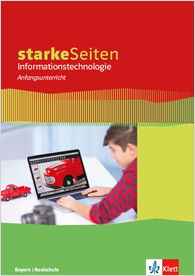 Anfangsunterricht2. AuflageAbgleich mit dem modifizierten LehrplanPLUS ab Sj. 2021/22für die Realschule in BayernHinweis: Im Vergleich zum aktuellen Lehrplan geänderte Module bzw. Stellen sind gelb markiert.IT Lernbereich 1: 1.1 Texterfassung (ca. 14 Std.) Die Schülerinnen und Schüler nutzen das Zehnfingersystem, um einfache Texte über die Computertastatur einzugeben und beachten dabei die richtige Körperhaltung und Arbeitsplatzgestaltung.Kompetenzen/Fähigkeiten IT Lernbereich 1: 1.2 Einführung in die Programmierung (ca. 14 Std.)Die Schülerinnen und Schüler arbeiten mit bildungsorientierten Programmiersprachen bzw. Entwicklungsumgebungen, um mit grundlegenden algorithmischen Kenntnissen Programmcode für einfache Abläufe zu erstellen und sich mit fundamentalen Aspekten bei der Entwicklung von Software vertraut zu machen.
Kompetenzen/Fähigkeiten IT Lernbereich 1: 1.3 Einführung in die Textverarbeitung (ca. 14 Std.)Die Schülerinnen und Schüler setzen bei der Bearbeitung von Fließtexten grundlegende Funktionen eines Textverarbeitungsprogramms ein, um Dokumente ansprechend und normgerecht zu gestalten.Kompetenzen/Fähigkeiten IT Lernbereich 1: 1.4 Informationsaustausch (ca. 14 Std.)Die Schülerinnen und Schüler gehen verantwortungsvoll mit persönlichen Daten um, tauschen Daten unter Berücksichtigung rechtlicher Bestimmungen aus und beschreiben die hierfür notwendigen informatischen Grundlagen.Kompetenzen/Fähigkeiten IT Lernbereich 1: 1.5 Einführung in die Bildbearbeitung (ca. 14 Std.)Die Schülerinnen und Schüler nutzen geeignete Hard- und Software, um Pixel- und Vektorgrafiken für verschiedene Anwendungsgebiete zu erstellen und zu bearbeiten..Kompetenzen/Fähigkeiten IT Lernbereich 1: 1.6 Einführung in die Tabellenkalkulation (ca. 14 Std.)Die Schülerinnen und Schüler analysieren einfache Aufgaben (z. B. Berechnung der Mehrwertsteuer), um diese mit einem Tabellenkalkulationsprogramm zu lösen und veranschaulichen Daten mit geeigneten Diagrammen.Kompetenzen/Fähigkeiten IT Lernbereich 1: 1.7 Informationsbeschaffung und -präsentation (ca. 14 Std.)Die Schülerinnen und Schüler sammeln zielgerichtet Informationen zu altersgemäßen Themen, um daraus unter Einsatz einer geeigneten Software adressatengerechte Präsentationen (z. B. in Bezug auf Sprache und Gestaltung) zu erstellen und diese vorzutragen.Kompetenzen/Fähigkeiten IT Lernbereich 1: 1.8 Grundlagen elektronischer Datenverarbeitung (ca. 14 Std.)Die Schülerinnen und Schüler nutzen ihr Verständnis von Grundprinzipien der elektronischen Datenverarbeitung (z. B. zur Funktionsweise von Computern), um die ihnen zur Verfügung stehende Hard- und Software effizient und sicher einzusetzen.Kompetenzen/Fähigkeiten IT Lernbereich 1: 1.9 Digitale Medien (ca. 14 Std.)Die Schülerinnen und Schüler nutzen und analysieren digitale Geräte und Dienste, um diese bezüglich Funktionsweise, Kommunikations- und Kooperationsmöglichkeiten, Sicherheit und Nachhaltigkeit zu bewerten und den eigenen Medienkonsum verantwortungsbewusst zu gestaltenKompetenzen/Fähigkeiten Die Schülerinnen und Schüler ...Inhalte zu den KompetenzenSeite/Übung bzw. Seiteerfassen einfache Texte griffsicher mit dem Zehnfingersystem.Tastaturbereiche Griffe und Griffwege zu den BuchstabentastenreihenSeiten 20-51erkennen, analysieren und verbessern Fehler bei der Texteingabe und setzen gezielt Möglichkeiten zu deren Vermeidung ein.Ursachen von Tastfehlern Korrektur- und RechtschreibhilfenSeiten 18-19wenden die Grundfunktionen eines Textverarbeitungsprogramms an und führen einfache Formatierungen an Fließtexten durch.Grundfunktionen eines Textverarbeitungsprogramms, z. B. öffnen, speichern, drucken Formatierungsmöglichkeiten, z. B. Schriftart, Schriftgrad, SchriftfarbeSeiten 12-17beachten bei der Arbeit am Computer wichtige ergonomische Aspekte, um ihre Leistungsfähigkeit zu erhalten und gesundheitlichen Schäden vorzubeugen.ergonomische Aspekte: Haltung, gymnastische Übungen, ArbeitsplatzgestaltungSeiten 10-11Die Schülerinnen und Schüler ...Inhalte zu den KompetenzenSeite/Übung bzw. Seiteanalysieren, interpretieren und formulieren Handlungsvorschriften zur Lösung von beschreibbaren AbläufenBegriffe: Software, Programmiersprache, EntwicklungsumgebungHandlungsvorschriften zu Beispielen aus der Erfahrungswelt der Schülerinnen und Schüler, z. B. zur intelligenten Steuerung eines Roboters in Haushalt oder GartenSeite 52-54analysieren Eingabe- und Ausgabeereignisse einfacher ProgrammeVerwendung von Eingabeereignissen, z. B. Benutzereingaben, SensorwerteEinbindung von Ausgabeereignissen, z. B. optische oder akustische AusgabenSeiten 54-55, S. 66-70erstellen einfache Programme unter Verwendung von algorithmischen Grundbausteinen, Operatoren und VariablenAlgorithmische Grundbausteine: Anweisung, Sequenz, einseitige und zweiseitige Auswahlstrukturen, Wiederholungsstrukturen mit fester Anzahl und AnfangsbedingungOperatoren: Rechenoperatoren, VergleichsoperatorenVariablen: Bezeichner, WertzuweisungSeiten 56-70Die Schülerinnen und Schüler ...Inhalte zu den KompetenzenSeite/Übung bzw. Seiteerfassen Texte nach Vorlage mit einer Geschwindigkeit von mindestens 80 Anschlägen/Minute am Ende des Anfangsunterrichts (Kompetenzniveau I).Ziffern, Zeichen, Funktions- und Sonderzeichen Tastenkombinationen, z. B. für kopieren und einfügen Abschriften mit Korrektur- und RechtschreibhilfenSchreib- und Gestaltungsregeln für Zeichen, Wörter und Zahlen nach aktuellen Normen, z. B. Schreibweisen für Datum und UhrzeitSeiten 70-79Seite 88wenden grundlegende Regeln und Normen beim Bearbeiten und Gestalten von Dokumenten an.Objekte: Zeichen, Absatz, Abschnitt, DokumentSeiten 80-85gestalten Textdokumente ansprechend, indem sie die enthaltenen Objekte bearbeiten und weitere einfügen.weitere Objekte, z. B. Grafik, Tabelle, Kopf- und Fußzeile Layout: Wirkung und MöglichkeitenSeiten 86-91Seiten 94-98Die Schülerinnen und Schüler ...Inhalte zu den Kompetenzen Seite/Übung bzw. Seitenutzen ein Kommunikationsmodell, um grundlegende Vorgänge und Rahmenbedingungen des Informationsaustausches zu analysieren.Kommunikationsmodell, z. B. mit Sender - Empfänger - KanalSeiten 100-101wenden einfache Codierungsvorschriften an, um Kommunikationsvorgänge (z. B. zwischen Mensch und Maschine) nachzuvollziehen.Einheiten für Datenmenge, z. B. Bit, Byte Stellenwertsysteme: Dezimal- und Dualsystem Codierungsvorschriften, z. B. Morse-Code, ASCII-CodeSeiten 102-103unterscheiden analoge und digitale Informationsdarstellung und erklären den Vorgang der Digitalisierung anhand konkreter Beispiele.analoge und digitale Informationsdarstellung; DigitalisierungSeiten 104-105nutzen digitale Kommunikationsmittel, beugen dabei Gefahren vor und bewerten Formen der Diskreditierung und Ausgrenzung.Möglichkeiten und Risiken (z. B. Schadsoftware, Belästigung) bei der Nutzung digitaler Kommunikationsformen, z. B. E-Mail, soziale Netzwerke, LernplattformenSeiten 106-107gehen sensibel mit ihren persönlichen Daten um und beachten rechtliche Aspekte beim Informationsaustausch in Netzwerken.Maßnahmen und rechtliche Bestimmungen (z. B. Persönlichkeitsrecht, Datenschutz) zum Schutz der PrivatsphäreSeiten 108-109Die Schülerinnen und Schüler … Inhalte zu den KompetenzenSeite/Übung bzw. Seiteunterscheiden Pixel- und Vektorgrafiken aufgrund ihres Aufbaus und ihrer Merkmale, um sie anforderungsgerecht einzusetzenBestandteile von Pixelgrafiken (gefärbte Bildpunkte mit definierten Positionen) und Vektorgrafiken (geometrisch beschreibbare Formen)Merkmale und Anwendungsgebiete von Pixelgrafiken (z. B. Digitalfotos, Scans) und Vektorgrafiken (z. B. Computerschriften, Logodesign, Vektorkarten, technische Zeichnungen)Seiten 114-119erstellen und speichern digitale Bilder unter Berücksichtigung wichtiger Einheiten und Begriffe der Bildbearbeitung.Einheiten und Begriffe der Bildbearbeitung, z. B. Dateigröße, Farbtiefe, Farbmodell, AuflösungVergleich verschiedener Dateiformate zur Speicherung von Bilddaten (z. B. im Hinblick auf Einsatzmöglichkeiten, Qualität)Seiten 120-127Seiten 128-129nutzen typische Methoden der Bildbearbeitung, um Pixel- und Vektorgrafiken zu erzeugen und zu verändern.grundlegende Methoden bei der Bearbeitung von Pixelgrafiken (z. B. zuschneiden, drehen, freistellen, färben) und Vektorgrafiken (z. B. färben, gruppieren, skalieren, rendern)Seiten 130-137erkennen und bewerten Manipulationen an Pixelgrafiken und Vektorgrafiken.Manipulationen (Vorgehensweise und Wirkung) an Pixelgrafiken (z. B. Retusche, Filter) und Vektorgrafiken (z. B. Manipulation von Diagrammen)Seiten 138-139Die Schülerinnen und Schüler … Inhalte zu den KompetenzenSeite/Übung bzw. Seiteerstellen und gestalten Tabellen, um numerische Daten übersichtlich darzustellen.grundlegende Funktionsweise eines Tabellenkalkulationsprogramms Seiten 144-149 nutzen geeignete Modelle, um Lösungswege für einfache Aufgabenstellungen zu entwickeln und diese in einem Tabellenkalkulationsprogramm umzusetzen.Modelle zur Analyse und Lösung von Aufgaben, z. B. Struktogramm, Datenflussdiagramm, Aktivitätsdiagramm Datentypen, z. B. Text, Zahl, Datum Formeln und ihre Bestandteile relative und absolute Zelladressierung Seiten 150-155wählen bei der Umsetzung von Modellen geeignete Datentypen und erstellen Formeln, die sie mit einfachen Funktionen erweitern.einfache Funktionen und ihr Aufbau, z. B. zur Berechnung von Minimum, Maximum, Summe, MittelwertSeiten 156-157Seiten 160-161gestalten und interpretieren Diagramme und bewerten kritisch Aussagekraft und Wirkung verschiedener Diagrammdarstellungen.verschiedene Diagrammtypen, z. B. Kreis-, Säulen-, LiniendiagrammSeiten 158-159Die Schülerinnen und Schüler … Inhalte zu den KompetenzenSeite/Übung bzw. Seitesammeln Informationsmaterial, setzen sich kritisch mit den Inhalten auseinander und bewerten deren Informations- und Wahrheitsgehalt.Suchstrategien, z. B. Bedienung von Suchmaschinen, Textsuche Beurteilungskriterien für Wahrheitsgehalt und Qualität von Informationen Seiten 170-173berücksichtigen bei der Nutzung von Informationsquellen für eigene Präsentationen Regeln des Urheber- und Lizenzrechts.strukturierte Stoffsammlung mit Quellenangaben Urheberrecht und Lizenzmodelle, z. B. Creative-Commons Seiten 172-175planen ihre Präsentation ggf. im Team systematisch und setzen bei der Erstellung Gestaltungs- und Strukturierungsmöglichkeiten ein.Präsentationsplanung, z. B. Grob- und Feingliederung mit Mindmaps grundlegende Funktionsweise eines Präsentationsprogramms Präsentationsstrukturierung (z. B. Ablauf, Verknüpfungen) und Gestaltungsregeln (z. B. für Farbe und Schrift) Seiten 176-177Seiten 178-183präsentieren ihre Arbeitsergebnisse sach- und adressatengerecht in der Gruppe.Präsentations- und VortragstechnikenSeiten 184-185Die Schülerinnen und Schüler … Inhalte zu den KompetenzenSeite/Übung bzw. Seiteerklären ein vereinfachtes Computermodell und beschreiben das EVA-Prinzip, um die grundsätzliche Funktionsweise von EDV-Systemen zu verstehen.Eingabe, Verarbeitung, Ausgabe; Computerperipherie, z. B. Tastatur, Monitor, Drucker Computermodelle (z. B. Von-Neumann-Architektur) und Entwicklungsschritte (z. B. Konrad Zuse, Green-IT)Seiten 194-197ordnen Hardware und Software, mit dem Betriebssystem als Schnittstelle, ihre Aufgaben zu, um z. B. einfache Computerprobleme zu lösen.Zusammenhang zwischen Anwendungsprogramm, Betriebssystem und Hardware Seiten 198-199beachten lizenzrechtliche Bestimmungen bei der Auswahl und Verwendung von Softwareprodukten.Lizenzbestimmungen bei kommerzieller und freier Software Dateisysteme, z. B. Ordnerstruktur, DateioperationenSeiten 200-203nutzen ihre Kenntnisse zu Risiken sowie Sicherheitsregeln und -maßnahmen im Umgang mit Daten, um diese gezielt vor Verlust und Missbrauch zu schützen.Datensicherheit: Risiken (z. B. Trojaner), Sicherheitsregeln (z. B. sichere Passwörter), Maßnahmen (z. B. Backup, Virenschutz)Seiten 204-207Die Schülerinnen und Schüler … Inhalte zu den KompetenzenSeite/Übung bzw. Seitewählen zielgerichtet digitale Werkzeuge aus, um zeitgemäße Formen der Kommunikation, der Zusammenarbeit und des Lernens zu trainieren.Vorteile und Konsequenzen im persönlichen Umgang mit digitalen Werkzeugen (z. B. CloudComputing, Kollaborationsplattformen, E-Learning-Angebote, künstliche Intelligenz)Seiten 214-219Seiten 230-231berücksichtigen bei ihren digitalen Interaktionen gesellschaftlich-ethische Normen und die Privatsphäregesellschaftlich-ethische Normen (z. B. Netiquette, im Klassenverband erstellte Verhaltensregeln)Seiten 220-221ergreifen Maßnahmen zum Schutz von persönlichen Daten, Gesundheit und Umwelt, um problematischen Aspekten im Umgang mit digitalen Umgebungen vorzubeugenMaßnahmen zum Schutz der Privatsphäre (z. B. durch entsprechende Einstellungen bei Geräten, Betriebssystemen, Anwendungen und Dienstenproblematische Aspekte im Umgang mit digitalen Umgebungen (z. B. Gewalt, Betrug, Belästigung, Sucht, Manipulation, Desinformation, Ressourcenverschwendung) und geeignete Maßnahmen zum Schutz davorSeiten 222-225entscheiden situativ, welche Daten sie bei der Nutzung digitaler Angebote von sich preisgeben und reflektieren Motivationen zur Auswertung sowie Methoden für die Zuordnung von Daten durch digitale Dienstleister.Preisgegebene Daten (z. B. Konsumgewohnheiten, Standortdaten) und Maßnahmen zur DatensparsamkeitMotivationen digitaler Dienstleister zur Auswertung und Verknüpfung von Daten (z. B. für optimierte Verkehrsführung aber auch gezielte Einflussnahme auf Kaufverhalten oder politische Meinung)Methoden digitaler Dienstleister zur Zuordnung von Daten zu Benutzern (z. B. Auswertung von Seitenbesuchen, Setzen von Cookies, Browser-Fingerprinting)Seiten 222-223Seiten 226-227